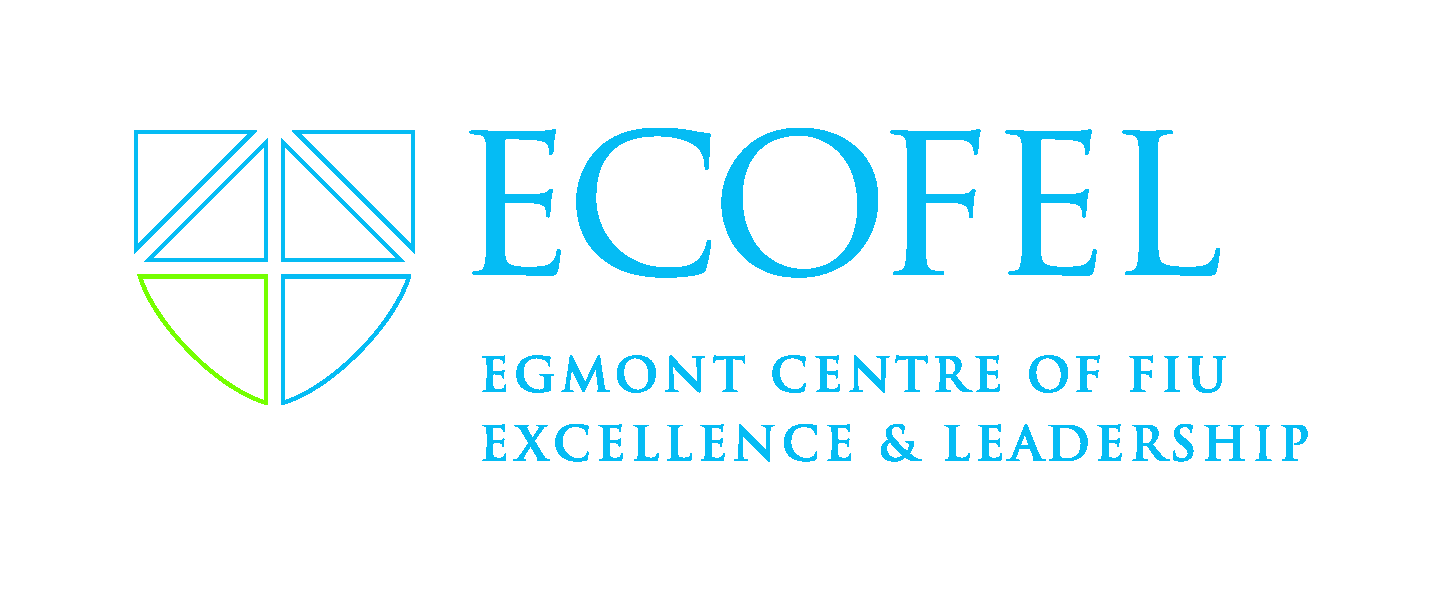 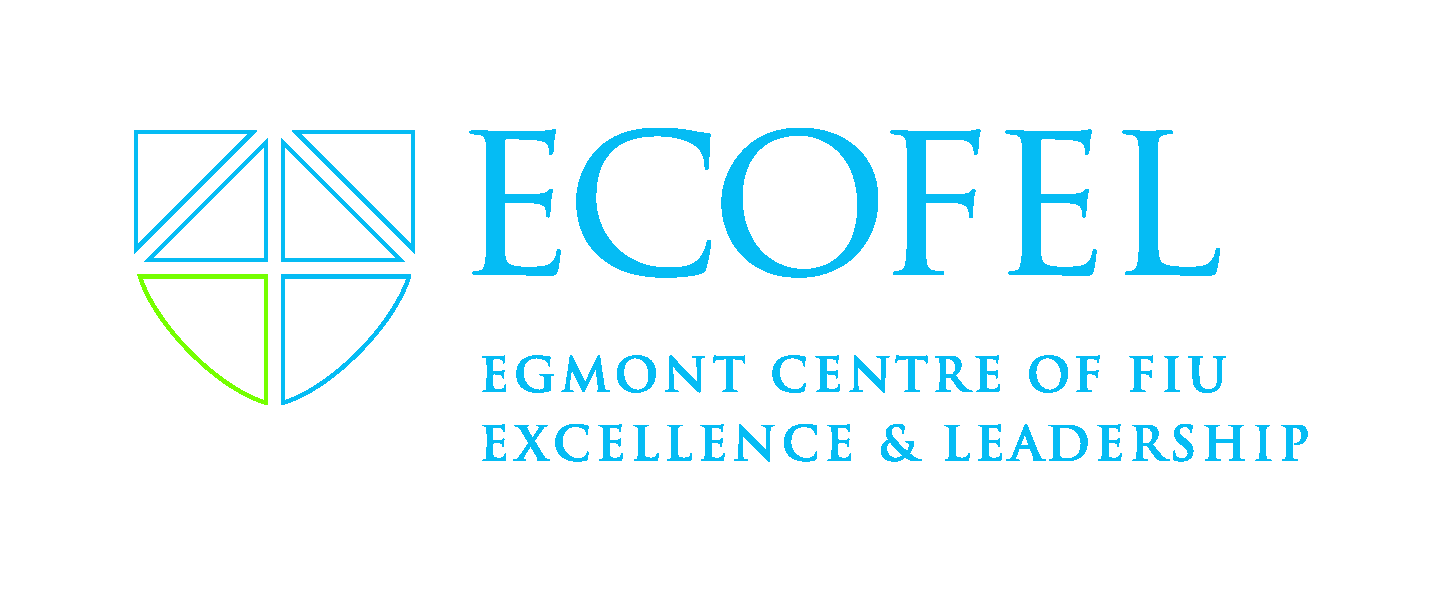 Roster of Experts – FORMIntroductionWelcome and thank you for your interest in the Egmont Group!The Egmont Centre of FIU Excellence and Leadership (ECOFEL) is compiling a roster of reliable, qualified, professional, linguistically and geographically diverse Experts and Consultants whose skills can be applied to the AML/CFT field and will assist ECOFEL in the delivery of technical assistance and capacity building projects aimed at supporting and strengthening financial intelligence units (FIUs).In striving for Excellence and Leadership an Expert may be called upon to deliver consultancies, mentorships, be part of our expert hotline team, develop research, a wide range of media products, IT assistance and/or development, and much more!ECOFEL is looking for a wide variety of interdisciplinary experience, in areas such as: Academia, Media, Excellence & Leadership, Coaching and Mentoring, FIU Experts, Law Enforcement, Legal, Financial, DNFBPs Experts, IT, and E-Learning, as well as any other experience relevant to FIUs.We invite you to fill out the roster form below. ECOFEL will be primarily looking at this Roster of Experts to fill ECOFEL needs. Should a relevant role or assignment become available we will contact you.Send Roster of Experts Form and CV to: ecofel.careers@egmontsecretariat.orgShould you wish to update us on any pertinent information and/or experience, please don’t hesitate to contact us.